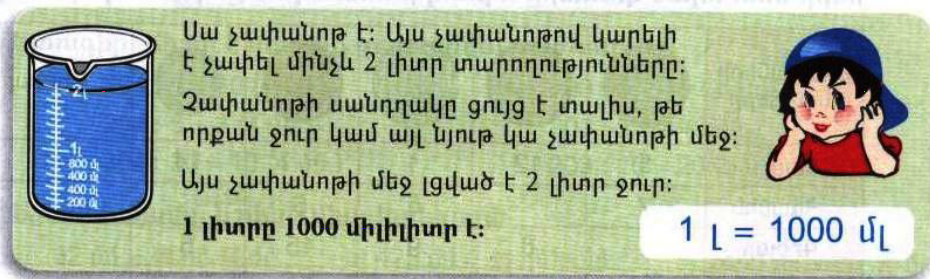 1․2․3․4․5․1․2․3․4․5․20, 22, 26, 32, 40, 50, 62, 76, 92, 110, 130, 152, 176:80, 78, 74, 68, 60, 50, 38, 24, 8: